PERMOHONAN INFORMASIFORMULIR PERMOHONAN INFORMASI - DINAS PERDAGANGAN KOTA YOGYAKARTAKategori Pemohon :PeroranganLembaga/ Organisasi2. Nama Pemohon :3. Nomor Identitas Pemohon (KTP/SIM/PASPOR) :4. Alamat :5. E-mail :6. Nomor Telepon/HP :7. Pekerjaan :8. Rincian Informasi yang Diminta :9.Tujuan Penggunaan Informasi :10. Cara Memperoleh Informasi :a. Melihatb. Membacac. Mendengarkand. Mencatat11. Mendapatkan Salinan Informasi :a. Softcopyb. Hardcopy12. Cara Mendapatkan Salinan Informasi :a. Mengambil Langsungb. Faksimilic. E-maild. Pos/Kurir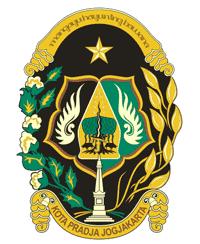 PEMERINTAH KOTA YOGYAKARTADINAS PERDAGANGAN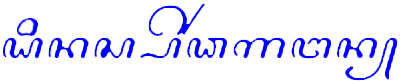 Jl. Pabringan No. 1 Yogyakarta Kode Pos 55122;  Telp. (0274) 515871; Fax. (0274) 515871Email : perdagangan@jogjakota.go.id; HOTLINE SMS : 08122780001; HOTLINE EMAIL upik@jogjakota.go.id WEBSITE : www.jogjakota.go.id